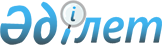 Об установлении ограничительных мероприятий на территории Григорьевского сельского округа Павлодарского района
					
			Утративший силу
			
			
		
					Решение акима Григорьевского сельского округа Павлодарского района Павлодарской области от 8 июля 2021 года № 1-03-4. Зарегистрировано в Министерстве юстиции Республики Казахстан 9 июля 2021 года № 23442. Утратило силу решением акима Григорьевского сельского округа Павлодарского района Павлодарской области от 26 октября 2021 года № 1-03-5 (вводится в действие со дня его первого официального опубликования)
      Сноска. Утратило силу решением акима Григорьевского сельского округа Павлодарского района Павлодарской области от 26.10.2021 № 1-03-5 (вводится в действие со дня его первого официального опубликования).
      В соответствии с пунктом 2 статьи 35 Закона Республики Казахстан "О местном государственном управлении и самоуправлении в Республике Казахстан", подпунктом 7) статьи 10-1  Закона Республики Казахстан "О ветеринарии" и на основании представления главного государственного ветеринарно-санитарного инспектора Павлодарского района от 15 июня 2021 года № 2-36/203, РЕШИЛ:
      1. В связи с выявлением болезни бруцеллеза крупного рогатого скота установить ограничительные мероприятия на фермерское хозяйство в форме простого товарищества "Эльдар" кадастровый номер земельного участка: 14-211-053-005, расположенного на территории Григорьевского сельского округа Павлодарского района.
      2. Контроль за исполнением настоящего решения оставляю за собой.
      3. Настоящее решение вводится в действие со дня его первого официального опубликования.
					© 2012. РГП на ПХВ «Институт законодательства и правовой информации Республики Казахстан» Министерства юстиции Республики Казахстан
				
      Аким Григорьевского сельского округа 

В. Бруцкий
